Новости образования №6 (декабрь, 2019)День открытых дверей Уральского федерального университета: лично или онлайн-трансляция?11 и 12 января 2020 года Уральский федеральный университет проводит дни открытых дверей. Место проведения: г. Екатеринбург, ул. Мира, 19, Актовый зал (именно здесь летом будет работать приемная комиссия университета: все документы подаются в одном месте).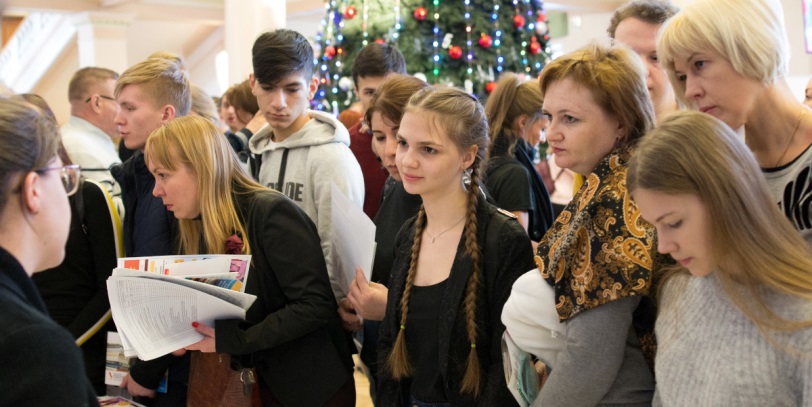 На встречу можно прийти в 11:00 или в 14:00 (мероприятие повторится, то есть надо выбрать одно время и ориентироваться на него), а также посмотреть онлайн-трансляцию мероприятия (доступна через социальную сеть Вконтакте Абитуриент УрФУ или Ютуб-канал Университетское телевидение). Обязательна предварительная регистрация (https://urfu.ru/ru/events/8539/).Сценарий мероприятия:В Актовом зале – презентация Центра нового приема.Представители приемной комиссии расскажут о тонкостях приема-2020, необходимых документах для поступления, льготах и бонусах, ответят на вопросы абитуриентов и родителей.В фойе 1 этажа / на паркете 2 этажа – возможность познакомится с представителями всех (13) институтов и всех направлений подготовки (489 образовательных программ).То есть с 10:00 до 16:00 представители институтов УрФУ расскажут гостям об особенностях направлений подготовки.Также будет работать музей и ярмарка студенческих возможностей.Отборочный тур межрегиональной транспортной олимпиады «ПАРУСА НАДЕЖДЫ» от УрГУПСПроводится  в режиме on-line с использование сети «Интернет» на официальном сайте олимпиады https://www.miit.ru/. Для прохождения интернет-тура необходимо зарегистрироваться на сайте c 16 декабря 2019 года по 31 января 2020 года.ОЧНЫЙ – ЗАКЛЮЧИТЕЛЬНЫЙ ТУРМЕЖРЕГИОНАЛЬНОЙ ТРАНСПОРТНОЙ ОЛИМПИАДЫ ШКОЛЬНИКОВ «ПАРУСА НАДЕЖДЫ»Математика - 29 февраля 2020 г.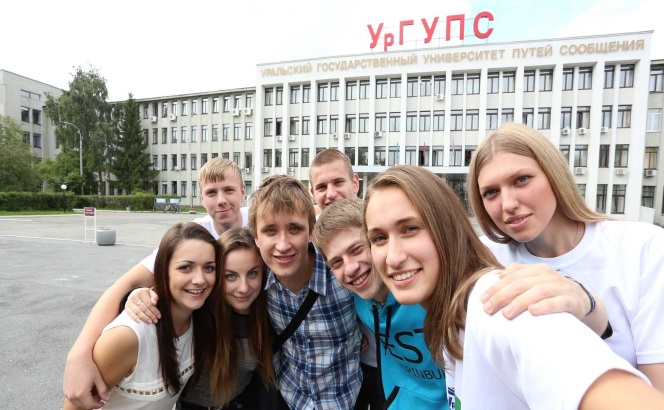 Техника и технологии – 1 марта 2020 г.Место проведения очного тура – УрГУПС, 620034, г. Екатеринбург, ул. Колмогорова, д. 66.Сайт www.usurt.ruБОНУСЫ УЧАСТНИКАМ ОЛИМПИАДЫ «ПАРУСА НАДЕЖДЫ»При поступлении в УрГУПС участник олимпиады «Паруса надежды» получает дополнительные  баллы  в качестве признания индивидуальных достижений абитуриента.Победители и призеры олимпиады «Паруса надежды» по профилю «техника и технологии» (физика) получают право на льготы при поступлении в соответствии с  правилами приема вуза.Подробная информация по олимпиаде «Паруса надежды» находится на сайте РУТ (МИИТ) https://www.miit.ru/.Участие в олимпиаде бесплатное!Контакты: (343) 221-25-55, (343) 221-25-25. электронная почта: dpk@usurt.ru      УрГЭУ приглашает на День открытых дверейДень открытых дверей 11 января в 11-00 час.в главном корпусе УрГЭУ: ул. 8 Марта, 62, (2 этаж)ПРИГЛАШАЕМ!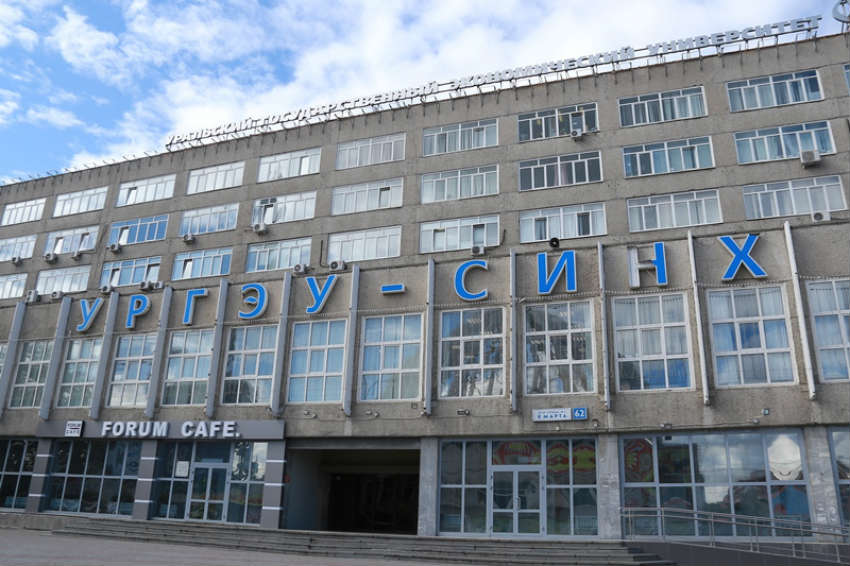 на программы БАКАЛАВРИАТА выпускников школ, лицеев, гимназийособенности приема – 2020;пробное ЕГЭ – физика, информатикастудентов и выпускников колледжей и техникумовполучить образование в ускоренные сроки или с применением дистанционных технологий на программы МАГИСТРАТУРЫ и АСПИРАНТУРЫстудентов и выпускников вузовоб основных аспектах и преимуществах обучения;консультации заведующих выпускающих кафедр по образовательным программам и дальнейшему трудоустройствуАдрес: ул. 8 Марта/Народной Воли, 62/45, г. Екатеринбург, 620144ТЕЛЕФОН ПРИЕМНОЙ КОМИССИИ: (343) 257-02-27E-mail: pr-com@usue.ruИностранные студенты УГЛТУ приняли участие в проекте "Поэзия без границ"12 декабря 2019 года иностранные студенты УГЛТУ участвовали в проекте «Поэзия без границ. Международные поэтические чтения», проходившем в Педагогическом университете,  на базе института филологии, культурологии и межкультурной коммуникации. Цель проекта – объединение студентов - билингвов, обучающихся в Екатеринбурге в разных образовательных учреждениях, и сохранение национальной литературы, богатства национального языка. На встрече иностранных студентов прозвучали стихотворения на русском, китайском, английском, французском, таджикском, татарском, казахском и киргизском языках. География чтений в этом году необычайно широка. Впервые участники услышали голоса Турции, Афганистана, Алжира. 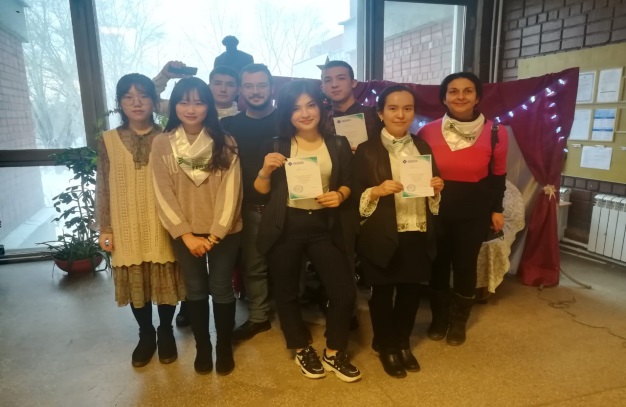 Екатеринбургский экономико-технологический колледж предлагает: Профильное и предпрофильное обучениеОбъявляем набор на курсы:«Основы российского законодательства»
«Юный экскурсовод»
«Занимательная кулинария»
«История русской кухни»
«Торговля в интернете»
«Азы этикета стола»
«Карвинг»Ждем вас на факультативах: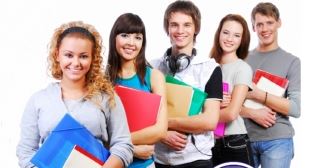 «Кулинария-путь к творчеству»
«Легкая атлетика»
«Плавание»Также для Вас работают:Международная школа молодого кондитераМалая IT академия наукПриемная комиссия
ул. Декабристов, 58; (343) 257-44-66,
пр. Космонавтов, 50; (343) 331-30-80, 331-30-13
ул. Шефская, 13; (343) 331-69-34
ул. Шефская, 6; (343) 331-66-43, 331-66-48 Екатеринбургский институт физической культуры (филиал) Федерального государственного бюджетного учреждения высшего образования «Уральский государственный университет физической культуры» знакомит с известными выпускниками:Хотим представить вам лишь некоторых из наших выпускников, которыми мы заслуженно гордимся! Давид Белявский. Его называют самым элегантным гимнастом Европы. Заслуженный мастер спорта России. Серебряный призер Олимпийских игр 2016 года в Рио-де-Жанейро в командном первенстве, бронзовый призер Олимпийских игр 2016 года в упражнениях на параллельных брусьях. Шестикратный чемпион Европы, многократный призер чемпионатов мира и Европы. Награжден медалью ордена «За заслуги перед Отечеством» I степени.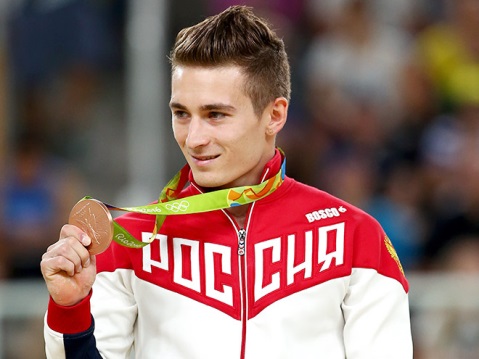 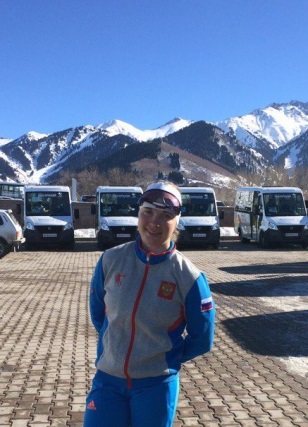 Тамара Воронина. Мастер спорта России. На чемпионате мира среди юниоров в 2014 году стала серебряным призером в составе сборной России. Была победительнице первенства России среди юниоров в летнем и зимнем биатлоне. На чемпионате России в 2017 году стала серебряным призером в индивидуальной гонке. В 2019 году на универсиаде в Красноярске завоевала бронзовую медаль в гонке преследования на 10 км.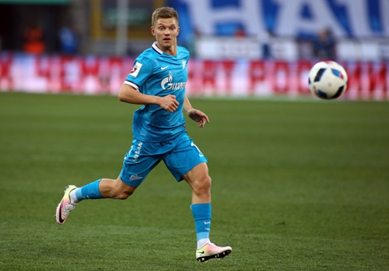 Олег Шатов. Начинал с мини-футбола и уже в юном возрасте демонстрировал отличный результат. Мастер спорта России. В 2014\2015 — Чемпион России в составе ФК «Зенит»;  2015\2016 — обладатель Кубка России; в 2015 и 2016 года — обладатель суперкубка России. В 2014, 2015, 2016 и 2017 года входил в списки 33 лучших футболистов чемпионата России.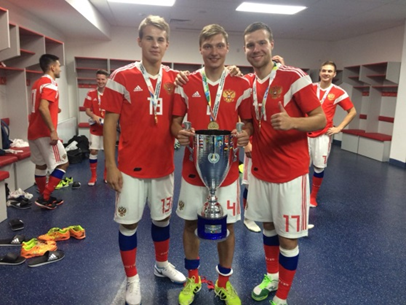 Валерий Демин. В сезоне 2015/16 в составе молодежной сборной России, принимал участие в матчах против Ирана. В августе 2018 в составе студенческой сборной России завоевал золотые медали чемпионата мира по мини-футболу среди студентов, проходившего в Казахстане.Антон Соколов. Мини-футбол. Чемпион России 2012-13 гг.; вице-чемпион юношеской суперлиги сезона 2014-15 гг.; бронзовый призер первенства России среди юношей 1998-99 г.р.; чемпион мира среди студентов 2018 г.Антон Оппер. Начал играть в мини-футбол с шести лет. В августе 2018 в составе студенческой сборной России завоевал золотые медали Чемпионата мира среди студентов, проходившего в Казахстане.Кристина Ильиных. Еще юниором стала серебряным призером первенства Европы 2008 г., серебряным и бронзовым призером первенства Европы в 2011 году. Многократный призер и победитель чемпионатов России. Серебряный призер чемпионата Европы 2015 г. (прыжки в воду, трамплин 3 метра), бронзовый призер чемпионата Европы 2016 г. (синхронные прыжки с трамплина 3 метра). Член олимпийской сборной России на играх в Рио-де-Жанейро 2016 года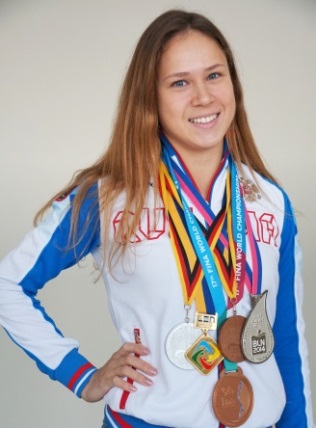 Ирина Казакевич (биатлон). Мастер спорта России. Принимала участие в европейском юношеском олимпийском фестивале 2015 года в Австрии. На чемпионате России в 2018 году завоевала бронзовую медаль в составе сборной Свердловской области. В этом же году на чемпионате мира стала бронзовым призером в индивидуальной гонке. Неоднократно становилась победительницей этапов Кубка России среди юниоров. На универсиаде в Красноярске в 2019 году завоевала     серебро в гонке преследования на 10 км.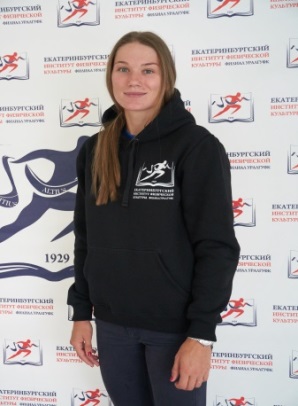 Ксения Перова. Она стала первой лучницей в новейшей истории российского спорта обладательницей золота чемпионата мира. До нее не первую ступень чемпионата в этом виде выходили только советские лучницы, последний раз — в 1985 году. Заслуженный мастер спорта. Серебряный призер командного первенства в составе сборной России по стрельбе из лука на олимпийских летних играх 2016 года, участница игр 2012 года, чемпионка мира 2015 года в командном первенстве; двукратная чемпионка Европы. Награждена медалью ордена «За заслуги перед Отечеством» I степени.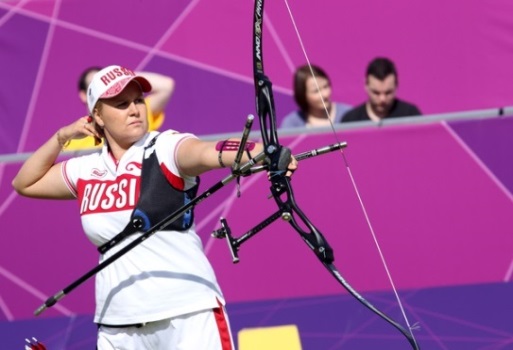 Присоединяйтесь к нашей команде чемпионов!Подробнее о правилах приема на программы высшего и среднего профессионального образования вы можете прочитать на официальном сайте Екатеринбургского института физической культуры (филиал) ФГБОУ ВО «УралГУФК» www.sport-ural.ru. Справки по тел.: (343)234-63-45, (343)234-63-41Дни открытых дверей проводятся каждую третью среду месяца по адресу г. Екатеринбург, ул. Шаумяна, 85. Возможны изменения. Следите за информацией на сайте. Тюменский государственный университет приглашает на «День в SAS» Дата: 22 Декабря 2019 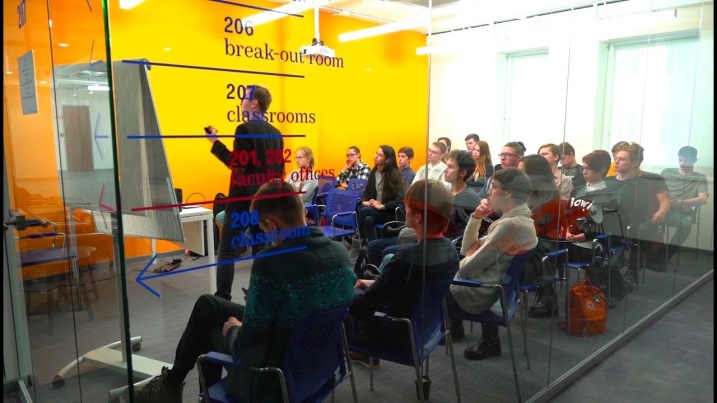  SAS — это принципиально новое научно-образовательное подразделение ТюмГУ и самый международный бакалавриат в России, открывающий лучшим студентам доступ к образованию мирового уровня. «День в SAS» начнется с вводной лекции директора Школы Андрея Щербенка. После этого — 45-минутные занятия, которые проведут профессора SAS (две сессии по пять занятий). Из десяти вы сможете выбрать два наиболее интересных. Одновременно у родителей абитуриентов будет возможность задать вопросы про поступление и обучение в SAS руководству Школы перспективных исследований. День закончится встречей со студентами SAS, где можно будет пообщаться с ними в неформальной атмосфере. Предварительная программа  на сайте вуза: https://www.utmn.ru/presse/kalendar/834051/15.00–17.00 — Предновогодняя мини-вечеринка со студентами SAS Место проведения — ул. 8 Марта 2/1, Школа перспективных исследований (SAS), ТюмГУ Для того чтобы принять участие в мероприятии, необходимо зарегистрироваться. Открытый день — онлайнПрисоединиться к открытому дню в SAS также можно онлайн. Весь день мы будем транслировать события и лекции в наших социальных сетях (Youtube, Instagram, Facebook, VK). У вас будет возможность задать вопросы и получить консультацию у профессоров, студентов и сотрудников SAS в течение мероприятия. Подключиться к трансляции встречи и включить уведомление о ее начале можно по ссылке. 
Источник: https://www.utmn.ru/presse/kalendar/834051/Уральский гуманитарный институт УрФУ приглашает на обучение:39.03.01 Социология «Социологические исследования в управлении цифровым обществом»О направлении: 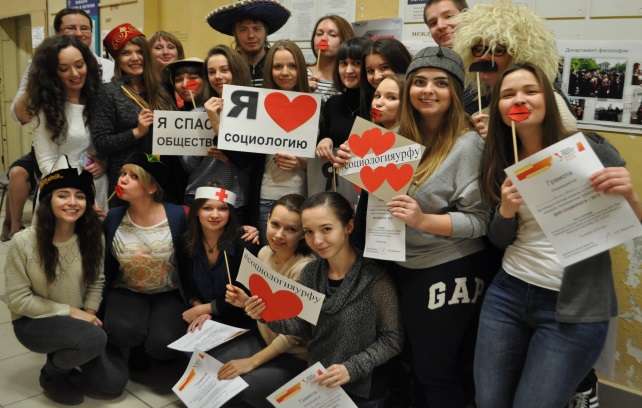 Социология – наука, раскрывающая тайны человеческой жизни. Оценивает прошлое, исследует настоящее, прогнозирует будущее. Хочешь научиться распознавать мотивы поведения разных людей, умело управлять поведением малых и больших групп – изучай социологию! Профессия социолога – одна из самых молодых, современных и перспективных в России. Эта профессия открывает двери в мир знаний о закономерностях социальной жизни. Результаты работы социологов необходимы для принятия управленческих решений, для разработки социальных технологий и программ. У социолога никогда не будет больших проблем с трудоустройством: зная людей, он всегда найдет себе достойную работу. Специалисты-социологи сегодня востребованы на предприятиях, во властных структурах и средствах массовой информации, в маркетинговых и PR- агентствах, в научных центрах и университетах. Наши выпускники могут работать: КЕМ ■ менеджерами по управлению персоналом; ■ преподавателями высших учебных заведений; ■ сотрудниками кадровой службы;■ социологами; ■ специалистами информационно-аналитических служб; ■ специалистами по маркетингу, рекламе, PR; ■ маркетологами; ■ разработчиками проектов;■ экспертами. ГДЕ ■ в производственных и аналитических службах организаций различных отраслей (промышленные, транспортные, логистические компании, торговые фирмы и СМИ); ■ в органах государственной и муниципальной власти; ■ в академических и ведомственных научно-исследовательских организациях, центрах социологических исследований; ■ в образовательных организациях. Вступительные испытания ■ Обществознание ■ Математика (профильный уровень)■ Русский языкО направлении: https://programs.edu.urfu.ru/ru/9864/По вопросам поступления: Новгородцева Анастасия Николаевна, Адрес: пр. Ленина, 51Аудитория: 207Телефон: +79126057852, +7(343)389-97-30Электронная почта: gumanitarii.priem@urfu.ru,ГАПОУ СО  «Уральский радиотехнический колледж им. А.С. Попова» приглашает на дни открытых дверей Уважаемые школьники и родители, приглашаем вас на Дни открытых дверей, которые пройдут: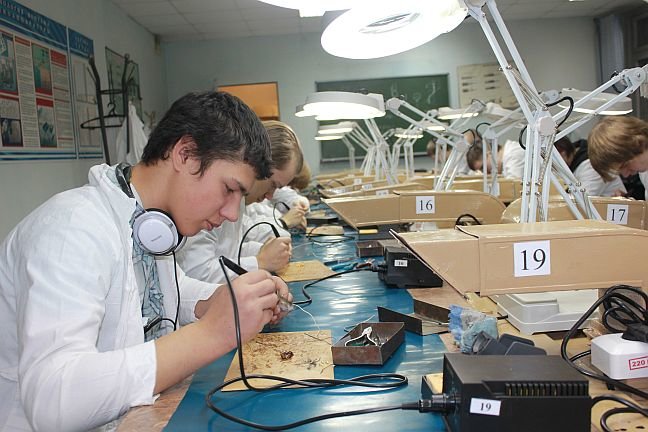 8 февраля (начало в 14–00)
14 марта (начало в 14–00)
18 апреля (начало в 14–00)
23 мая (начало в 14–00)На Днях открытых дверей у вас будет возможность познакомиться с колледжем, его специальностями и лабораториями.Сайт: www.urtt.ruАдрес: 620131, г. Екатеринбург, ул. Крауля, дом 168;E-mail: radio-college@urtk.suПриемная директора: +7 (343) 242 50 64Факс: +7 (343) 242 50 64 Пермская государственная фармацевтическая академия знакомит с профессией « провизор»Специальность «Фармация» Условия поступления Очная форма:   -     На места в рамках контрольных цифр приема -       На места по договорам об оказании платных образовательных услуг Очная (по индивидуальному плану): -       На места по договорам об оказании платных образовательных услуг Результаты ЕГЭ: химия,  биология, русский язык Сроки обучения Очная форма: 5 лет Квалификация: провизор 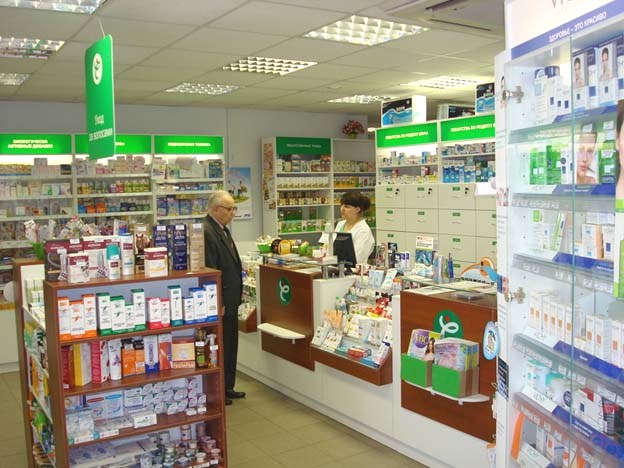  По данным исследований, проведенных экспертами группы компаний HeadHunter, провизоры  вошли в пятёрку самых востребованных профессий.Провизор - это специалист  с высшим фармацевтическим образованием, работающий в сфере производства, хранения и продажи лекарственных препаратов.Провизор (от латинского – заготовляющий, предвидящий) – фармацевт высшей квалификации.Где работают провизоры? Розничные фармацевтические организацииСамая видимая часть специальности «Фармация»  – это аптеки. Сегодня в России функционирует более двадцати тысяч аптек.  Всем предприятиям нужны профессиональные фармацевтические кадры. Аптечный провизор – самая распространенная вакансия на сайтах, посвящённых поиску работы. Провизор в аптеке – это специалист, хорошо разбирающийся в тысячах лекарственных препаратах, их формах и ценовых диапазонах. Он ведёт информационную и консультационную работу в аптеке. Оптовые фармацевтические организацииПо-прежнему, востребованы специалисты, чья профессиональная деятельность связана с продвижением и продажей лекарств  в оптовой системе. Сегодня оптовые фармацевтические организации называют логистическими центрами.Логистические центры создаются для того, чтобы решить проблему доставки грузов от поставщика к потребителю в кратчайшие сроки и с наименьшими финансовыми затратами.  Химические лабораторииПровизор должен обеспечить выпуск качественных лекарственных средств.
Контроль качества лекарственных средств аптечного изготовления и заводского производства возлагается на контрольно-аналитические столы и кабинеты аптек, лаборатории и центры сертификации. Эту деятельность осуществляют провизоры-аналитики.   Промышленные фармацевтические предприятияВ 2009 году правительство страны выделило фармацевтическую промышленность как приоритетное направление развития современной 
российской экономики. В результате реализации стратегии к 2020 году, доля продукции отечественного производства в общем объёме внутреннего рынка должна составить не менее 50% в стоимостном выражении, при этом не менее 80% должно носить инновационный характер и находиться под патентной защитой. Для работы на фармацевтических предприятиях требуются провизоры-технологи. 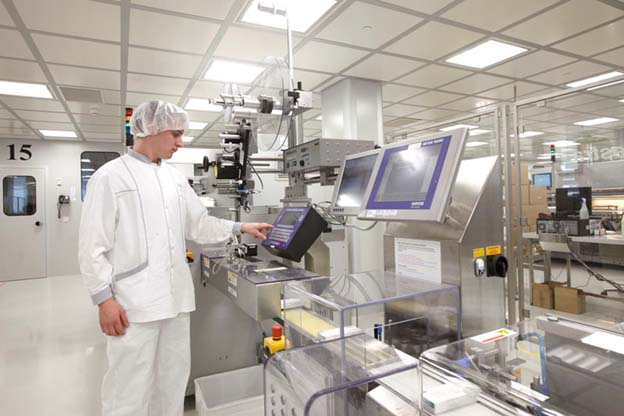   Бюро судебно-медицинской экспертизыСудебно-химические исследования вещественных доказательств  производятся в судебно-химических отделениях бюро судебно-медицинской экспертизы экспертами-химиками, имеющими высшее фармацевтическое образование. Эксперт-химик должен иметь хорошую подготовку в области химических и биологических наук, владеть знаниями по токсикологической химии. Эксперт-химик производит исследования, используя современные технологии, измерительную и аналитическую аппаратуру.  Научная деятельностьРазвитие фармацевтического рынка связано с разработкой, созданием и испытанием новых препаратов. Федеральная целевая программа по развитию фармацевтической промышленности Российской Федерации до 2020 года предусматривает создание 17 научно-исследовательских центров по разработке лекарственных препаратов и медицинской техники.  Перспективными профессиями являются: провизор технолог - специалист в области промышленной фармацевтической технологии,  «специалист по клиническим исследованиям» и «специалист по мониторингу клинических исследований».    Учебные заведения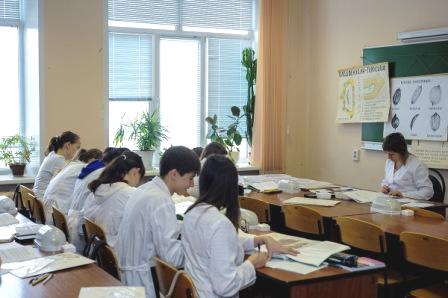 Одним из интереснейших видов будущей работы выпускников фармацевтического вуза является преподавательская деятельность.  Выпускники фармацевтического вуза могут с успехом работать в высших и средних учебных заведениях, осуществляющих подготовку фармацевтических специалистов.  Приемная комиссия: 614990, Российская Федерация, Пермский край, г. Пермь, ул. Крупской, д. 46

Телефон/факс: +7 (342) 233-55-01

Телефон приемной комиссии: +7 (342) 262-36-80

Официальный сайт: http://pfa.ru 

Электронная почта: perm@pfa.ru​Профиль/предметыКлассыРегистрацияИнтернет-турМатематика"Техника и технологии" (физика)9-1116 декабря 2019 г. - 31 января 2020 г.16 декабря 2019 г. - 31 января 2020 г.